«Трудовые будни» МБОУ Маньковская СОШ ,  Космина Светлана Сергеевна – учитель русского языка и литературы.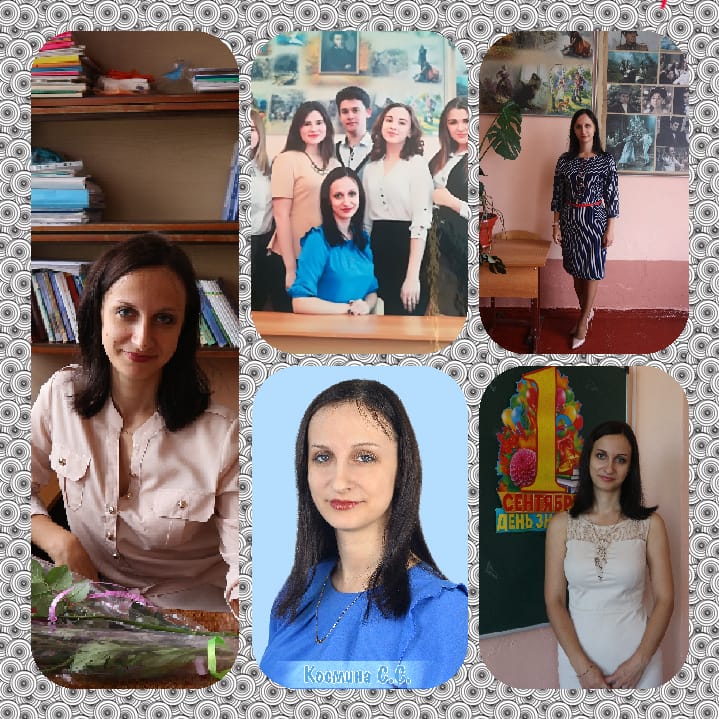 